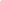 
Apostel er gresk for sendebud. Apostlene er først og fremst de samme som Jesu tolv disipler.

Jesus gav disiplene misjonsbefa-lingen for at de som apostler skulle vitne om at Kristus som ble kalt til himmelen, var den Jesus de har levd og arbeidet sammen med fra dåpen i Jordan til himmelfarten.

Man regner ofte med like mange apostler som disipler, selv om de strengt tatt var fjorten.

Matteus fikk plassen blant de tolv etter Judas Iskariot, som forrådte Jesus i Getsemane og ble utelukket.

Den trettende apostelen er Paulus, som ble kalt av Kristus etter oppstandelsen til å være hedningenes apostel.

Den fjortende, Barnabas, blir kalt apostel av de tidligste fedrene og av Lukas.

Forfatterne av evangeliene blir kalt evangelister. To av evangelistene, Matteus og Johannes, er også apostler.

De to andre evangelistene er Markus (25.4) og Lukas (18.10).

Navnene på apostlene og deres minnedager er:

  1 Peter (apostlenes leder) 29.6
  2 Andreas 30.11
  3 Jakob (den eldre) 25.7
  4 Johannes 24.6 29.8
  5 Filip 3.5. (1.5)
  6 Bartolomeus (Natanael) 24.8
  7 Matteus (Levi) 21.9 24.2
  8 Tomas (kalt tvileren) 21.12
  9 Jakob (den yngre) 3.5 (1.5)
10 Judas Taddeus 28.10
11 Simon Seloten 28.10
12 Mattias 21.9
13 Paulus 29.6
14 Barnabas 11.6

Filip og Jakob den yngre hadde felles minnedag 1. mai (Gaukemesse), nå 3. mai.

Minnedagen for Barnabas, 11. juni, var ikke messedag og er ikke avmerket på primstaven.

I tidlig vestlig kirkekunst er apostlene ofte avbildet med en bok. I likhet med andre helgener har de glorie om hodet. 